Course:Course: EXPERIMENTAL PRACTICE 1 EXPERIMENTAL PRACTICE 1 EXPERIMENTAL PRACTICE 1 EXPERIMENTAL PRACTICE 1 EXPERIMENTAL PRACTICE 1 EXPERIMENTAL PRACTICE 1 EXPERIMENTAL PRACTICE 1 EXPERIMENTAL PRACTICE 1 EXPERIMENTAL PRACTICE 1Course id:3ОСТ4П19Course id:3ОСТ4П19 EXPERIMENTAL PRACTICE 1 EXPERIMENTAL PRACTICE 1 EXPERIMENTAL PRACTICE 1 EXPERIMENTAL PRACTICE 1 EXPERIMENTAL PRACTICE 1 EXPERIMENTAL PRACTICE 1 EXPERIMENTAL PRACTICE 1 EXPERIMENTAL PRACTICE 1 EXPERIMENTAL PRACTICE 1Number of ECTS: 6Number of ECTS: 6 EXPERIMENTAL PRACTICE 1 EXPERIMENTAL PRACTICE 1 EXPERIMENTAL PRACTICE 1 EXPERIMENTAL PRACTICE 1 EXPERIMENTAL PRACTICE 1 EXPERIMENTAL PRACTICE 1 EXPERIMENTAL PRACTICE 1 EXPERIMENTAL PRACTICE 1 EXPERIMENTAL PRACTICE 1Teacher:Teacher:Prof. dr Mirjana Đukić StojčićProf. dr Mirjana Đukić StojčićProf. dr Mirjana Đukić StojčićProf. dr Mirjana Đukić StojčićProf. dr Mirjana Đukić StojčićProf. dr Mirjana Đukić StojčićProf. dr Mirjana Đukić StojčićProf. dr Mirjana Đukić StojčićProf. dr Mirjana Đukić StojčićCourse statusCourse statusMandatoryMandatoryMandatoryMandatoryMandatoryMandatoryMandatoryMandatoryMandatoryNumber of active teaching classes Number of active teaching classes Number of active teaching classes Number of active teaching classes Number of active teaching classes Number of active teaching classes Number of active teaching classes Number of active teaching classes Number of active teaching classes Number of active teaching classes Number of active teaching classes Lectures:Lectures:Practical classes: 60Practical classes: 60Practical classes: 60Other teaching types:Other teaching types:Study research work:Study research work:Other classes:Other classes:Precondition coursesPrecondition coursesNone/navesti ako imaNone/navesti ako imaNone/navesti ako imaNone/navesti ako imaNone/navesti ako imaNone/navesti ako imaNone/navesti ako imaNone/navesti ako imaNone/navesti ako imaEducational goalThe practical training of students for professional work at the experimental farm of the Faculty of Agriculture in NoviSad, Department of Animal Science "Pustara Temerin”. Upon completion of undergraduate studies, educated experts capable of working directly in the application of technological norms in the process of production, cultivation and preventive protection of animals and humane treatment of animals. Is trained in the proper handling livestock products on farms.Educational goalThe practical training of students for professional work at the experimental farm of the Faculty of Agriculture in NoviSad, Department of Animal Science "Pustara Temerin”. Upon completion of undergraduate studies, educated experts capable of working directly in the application of technological norms in the process of production, cultivation and preventive protection of animals and humane treatment of animals. Is trained in the proper handling livestock products on farms.Educational goalThe practical training of students for professional work at the experimental farm of the Faculty of Agriculture in NoviSad, Department of Animal Science "Pustara Temerin”. Upon completion of undergraduate studies, educated experts capable of working directly in the application of technological norms in the process of production, cultivation and preventive protection of animals and humane treatment of animals. Is trained in the proper handling livestock products on farms.Educational goalThe practical training of students for professional work at the experimental farm of the Faculty of Agriculture in NoviSad, Department of Animal Science "Pustara Temerin”. Upon completion of undergraduate studies, educated experts capable of working directly in the application of technological norms in the process of production, cultivation and preventive protection of animals and humane treatment of animals. Is trained in the proper handling livestock products on farms.Educational goalThe practical training of students for professional work at the experimental farm of the Faculty of Agriculture in NoviSad, Department of Animal Science "Pustara Temerin”. Upon completion of undergraduate studies, educated experts capable of working directly in the application of technological norms in the process of production, cultivation and preventive protection of animals and humane treatment of animals. Is trained in the proper handling livestock products on farms.Educational goalThe practical training of students for professional work at the experimental farm of the Faculty of Agriculture in NoviSad, Department of Animal Science "Pustara Temerin”. Upon completion of undergraduate studies, educated experts capable of working directly in the application of technological norms in the process of production, cultivation and preventive protection of animals and humane treatment of animals. Is trained in the proper handling livestock products on farms.Educational goalThe practical training of students for professional work at the experimental farm of the Faculty of Agriculture in NoviSad, Department of Animal Science "Pustara Temerin”. Upon completion of undergraduate studies, educated experts capable of working directly in the application of technological norms in the process of production, cultivation and preventive protection of animals and humane treatment of animals. Is trained in the proper handling livestock products on farms.Educational goalThe practical training of students for professional work at the experimental farm of the Faculty of Agriculture in NoviSad, Department of Animal Science "Pustara Temerin”. Upon completion of undergraduate studies, educated experts capable of working directly in the application of technological norms in the process of production, cultivation and preventive protection of animals and humane treatment of animals. Is trained in the proper handling livestock products on farms.Educational goalThe practical training of students for professional work at the experimental farm of the Faculty of Agriculture in NoviSad, Department of Animal Science "Pustara Temerin”. Upon completion of undergraduate studies, educated experts capable of working directly in the application of technological norms in the process of production, cultivation and preventive protection of animals and humane treatment of animals. Is trained in the proper handling livestock products on farms.Educational goalThe practical training of students for professional work at the experimental farm of the Faculty of Agriculture in NoviSad, Department of Animal Science "Pustara Temerin”. Upon completion of undergraduate studies, educated experts capable of working directly in the application of technological norms in the process of production, cultivation and preventive protection of animals and humane treatment of animals. Is trained in the proper handling livestock products on farms.Educational goalThe practical training of students for professional work at the experimental farm of the Faculty of Agriculture in NoviSad, Department of Animal Science "Pustara Temerin”. Upon completion of undergraduate studies, educated experts capable of working directly in the application of technological norms in the process of production, cultivation and preventive protection of animals and humane treatment of animals. Is trained in the proper handling livestock products on farms.Educational outcomesTraining experts with academic qualifications, who are trained to be based on the basic practical knowledge and direct practical engagement in livestock farms, capable of working in the field livestock production. Completed professionals will be trained to engage in professional activities in providing primary conditions of production of milk, meat, eggs, fodder for livestock and others. The knowledge gained an academic degree undergraduate studies, gives academics professional competency and skill of applying the knowledge extended to successfully organizing the production of livestock products. Educational outcomesTraining experts with academic qualifications, who are trained to be based on the basic practical knowledge and direct practical engagement in livestock farms, capable of working in the field livestock production. Completed professionals will be trained to engage in professional activities in providing primary conditions of production of milk, meat, eggs, fodder for livestock and others. The knowledge gained an academic degree undergraduate studies, gives academics professional competency and skill of applying the knowledge extended to successfully organizing the production of livestock products. Educational outcomesTraining experts with academic qualifications, who are trained to be based on the basic practical knowledge and direct practical engagement in livestock farms, capable of working in the field livestock production. Completed professionals will be trained to engage in professional activities in providing primary conditions of production of milk, meat, eggs, fodder for livestock and others. The knowledge gained an academic degree undergraduate studies, gives academics professional competency and skill of applying the knowledge extended to successfully organizing the production of livestock products. Educational outcomesTraining experts with academic qualifications, who are trained to be based on the basic practical knowledge and direct practical engagement in livestock farms, capable of working in the field livestock production. Completed professionals will be trained to engage in professional activities in providing primary conditions of production of milk, meat, eggs, fodder for livestock and others. The knowledge gained an academic degree undergraduate studies, gives academics professional competency and skill of applying the knowledge extended to successfully organizing the production of livestock products. Educational outcomesTraining experts with academic qualifications, who are trained to be based on the basic practical knowledge and direct practical engagement in livestock farms, capable of working in the field livestock production. Completed professionals will be trained to engage in professional activities in providing primary conditions of production of milk, meat, eggs, fodder for livestock and others. The knowledge gained an academic degree undergraduate studies, gives academics professional competency and skill of applying the knowledge extended to successfully organizing the production of livestock products. Educational outcomesTraining experts with academic qualifications, who are trained to be based on the basic practical knowledge and direct practical engagement in livestock farms, capable of working in the field livestock production. Completed professionals will be trained to engage in professional activities in providing primary conditions of production of milk, meat, eggs, fodder for livestock and others. The knowledge gained an academic degree undergraduate studies, gives academics professional competency and skill of applying the knowledge extended to successfully organizing the production of livestock products. Educational outcomesTraining experts with academic qualifications, who are trained to be based on the basic practical knowledge and direct practical engagement in livestock farms, capable of working in the field livestock production. Completed professionals will be trained to engage in professional activities in providing primary conditions of production of milk, meat, eggs, fodder for livestock and others. The knowledge gained an academic degree undergraduate studies, gives academics professional competency and skill of applying the knowledge extended to successfully organizing the production of livestock products. Educational outcomesTraining experts with academic qualifications, who are trained to be based on the basic practical knowledge and direct practical engagement in livestock farms, capable of working in the field livestock production. Completed professionals will be trained to engage in professional activities in providing primary conditions of production of milk, meat, eggs, fodder for livestock and others. The knowledge gained an academic degree undergraduate studies, gives academics professional competency and skill of applying the knowledge extended to successfully organizing the production of livestock products. Educational outcomesTraining experts with academic qualifications, who are trained to be based on the basic practical knowledge and direct practical engagement in livestock farms, capable of working in the field livestock production. Completed professionals will be trained to engage in professional activities in providing primary conditions of production of milk, meat, eggs, fodder for livestock and others. The knowledge gained an academic degree undergraduate studies, gives academics professional competency and skill of applying the knowledge extended to successfully organizing the production of livestock products. Educational outcomesTraining experts with academic qualifications, who are trained to be based on the basic practical knowledge and direct practical engagement in livestock farms, capable of working in the field livestock production. Completed professionals will be trained to engage in professional activities in providing primary conditions of production of milk, meat, eggs, fodder for livestock and others. The knowledge gained an academic degree undergraduate studies, gives academics professional competency and skill of applying the knowledge extended to successfully organizing the production of livestock products. Educational outcomesTraining experts with academic qualifications, who are trained to be based on the basic practical knowledge and direct practical engagement in livestock farms, capable of working in the field livestock production. Completed professionals will be trained to engage in professional activities in providing primary conditions of production of milk, meat, eggs, fodder for livestock and others. The knowledge gained an academic degree undergraduate studies, gives academics professional competency and skill of applying the knowledge extended to successfully organizing the production of livestock products. Course contentPractical knowledge to everyday work tasks on the farm of domestic animals. Establishment strength of the livestock categories. Keep records (main and auxiliary books, daily records, lists, lists barn, etc.). Methods and procedures for marking of domestic animals on the farm (organization).Getting to know the parameters and results of fertility. Selection of cattle on the farm. Methods of selecting animals. Control of death and disposing of the throat. Periodic measurements of growth and development of domestic animals. Inclusion in the process of feeding and watering. Method of preparation, storage and preservation of food. Care of domestic animals. Control process of production of milk, meat and eggs. Inspection and maintenance of environmental conditions in the barn (temperature, light, moisture condition rugs). Control and functional equipment on the farm. Inclusion inProgram  zoohygienic measures to protect domestic animals on the farm. Involvement in the process of cleaning andanimal breeding facilities. Course contentPractical knowledge to everyday work tasks on the farm of domestic animals. Establishment strength of the livestock categories. Keep records (main and auxiliary books, daily records, lists, lists barn, etc.). Methods and procedures for marking of domestic animals on the farm (organization).Getting to know the parameters and results of fertility. Selection of cattle on the farm. Methods of selecting animals. Control of death and disposing of the throat. Periodic measurements of growth and development of domestic animals. Inclusion in the process of feeding and watering. Method of preparation, storage and preservation of food. Care of domestic animals. Control process of production of milk, meat and eggs. Inspection and maintenance of environmental conditions in the barn (temperature, light, moisture condition rugs). Control and functional equipment on the farm. Inclusion inProgram  zoohygienic measures to protect domestic animals on the farm. Involvement in the process of cleaning andanimal breeding facilities. Course contentPractical knowledge to everyday work tasks on the farm of domestic animals. Establishment strength of the livestock categories. Keep records (main and auxiliary books, daily records, lists, lists barn, etc.). Methods and procedures for marking of domestic animals on the farm (organization).Getting to know the parameters and results of fertility. Selection of cattle on the farm. Methods of selecting animals. Control of death and disposing of the throat. Periodic measurements of growth and development of domestic animals. Inclusion in the process of feeding and watering. Method of preparation, storage and preservation of food. Care of domestic animals. Control process of production of milk, meat and eggs. Inspection and maintenance of environmental conditions in the barn (temperature, light, moisture condition rugs). Control and functional equipment on the farm. Inclusion inProgram  zoohygienic measures to protect domestic animals on the farm. Involvement in the process of cleaning andanimal breeding facilities. Course contentPractical knowledge to everyday work tasks on the farm of domestic animals. Establishment strength of the livestock categories. Keep records (main and auxiliary books, daily records, lists, lists barn, etc.). Methods and procedures for marking of domestic animals on the farm (organization).Getting to know the parameters and results of fertility. Selection of cattle on the farm. Methods of selecting animals. Control of death and disposing of the throat. Periodic measurements of growth and development of domestic animals. Inclusion in the process of feeding and watering. Method of preparation, storage and preservation of food. Care of domestic animals. Control process of production of milk, meat and eggs. Inspection and maintenance of environmental conditions in the barn (temperature, light, moisture condition rugs). Control and functional equipment on the farm. Inclusion inProgram  zoohygienic measures to protect domestic animals on the farm. Involvement in the process of cleaning andanimal breeding facilities. Course contentPractical knowledge to everyday work tasks on the farm of domestic animals. Establishment strength of the livestock categories. Keep records (main and auxiliary books, daily records, lists, lists barn, etc.). Methods and procedures for marking of domestic animals on the farm (organization).Getting to know the parameters and results of fertility. Selection of cattle on the farm. Methods of selecting animals. Control of death and disposing of the throat. Periodic measurements of growth and development of domestic animals. Inclusion in the process of feeding and watering. Method of preparation, storage and preservation of food. Care of domestic animals. Control process of production of milk, meat and eggs. Inspection and maintenance of environmental conditions in the barn (temperature, light, moisture condition rugs). Control and functional equipment on the farm. Inclusion inProgram  zoohygienic measures to protect domestic animals on the farm. Involvement in the process of cleaning andanimal breeding facilities. Course contentPractical knowledge to everyday work tasks on the farm of domestic animals. Establishment strength of the livestock categories. Keep records (main and auxiliary books, daily records, lists, lists barn, etc.). Methods and procedures for marking of domestic animals on the farm (organization).Getting to know the parameters and results of fertility. Selection of cattle on the farm. Methods of selecting animals. Control of death and disposing of the throat. Periodic measurements of growth and development of domestic animals. Inclusion in the process of feeding and watering. Method of preparation, storage and preservation of food. Care of domestic animals. Control process of production of milk, meat and eggs. Inspection and maintenance of environmental conditions in the barn (temperature, light, moisture condition rugs). Control and functional equipment on the farm. Inclusion inProgram  zoohygienic measures to protect domestic animals on the farm. Involvement in the process of cleaning andanimal breeding facilities. Course contentPractical knowledge to everyday work tasks on the farm of domestic animals. Establishment strength of the livestock categories. Keep records (main and auxiliary books, daily records, lists, lists barn, etc.). Methods and procedures for marking of domestic animals on the farm (organization).Getting to know the parameters and results of fertility. Selection of cattle on the farm. Methods of selecting animals. Control of death and disposing of the throat. Periodic measurements of growth and development of domestic animals. Inclusion in the process of feeding and watering. Method of preparation, storage and preservation of food. Care of domestic animals. Control process of production of milk, meat and eggs. Inspection and maintenance of environmental conditions in the barn (temperature, light, moisture condition rugs). Control and functional equipment on the farm. Inclusion inProgram  zoohygienic measures to protect domestic animals on the farm. Involvement in the process of cleaning andanimal breeding facilities. Course contentPractical knowledge to everyday work tasks on the farm of domestic animals. Establishment strength of the livestock categories. Keep records (main and auxiliary books, daily records, lists, lists barn, etc.). Methods and procedures for marking of domestic animals on the farm (organization).Getting to know the parameters and results of fertility. Selection of cattle on the farm. Methods of selecting animals. Control of death and disposing of the throat. Periodic measurements of growth and development of domestic animals. Inclusion in the process of feeding and watering. Method of preparation, storage and preservation of food. Care of domestic animals. Control process of production of milk, meat and eggs. Inspection and maintenance of environmental conditions in the barn (temperature, light, moisture condition rugs). Control and functional equipment on the farm. Inclusion inProgram  zoohygienic measures to protect domestic animals on the farm. Involvement in the process of cleaning andanimal breeding facilities. Course contentPractical knowledge to everyday work tasks on the farm of domestic animals. Establishment strength of the livestock categories. Keep records (main and auxiliary books, daily records, lists, lists barn, etc.). Methods and procedures for marking of domestic animals on the farm (organization).Getting to know the parameters and results of fertility. Selection of cattle on the farm. Methods of selecting animals. Control of death and disposing of the throat. Periodic measurements of growth and development of domestic animals. Inclusion in the process of feeding and watering. Method of preparation, storage and preservation of food. Care of domestic animals. Control process of production of milk, meat and eggs. Inspection and maintenance of environmental conditions in the barn (temperature, light, moisture condition rugs). Control and functional equipment on the farm. Inclusion inProgram  zoohygienic measures to protect domestic animals on the farm. Involvement in the process of cleaning andanimal breeding facilities. Course contentPractical knowledge to everyday work tasks on the farm of domestic animals. Establishment strength of the livestock categories. Keep records (main and auxiliary books, daily records, lists, lists barn, etc.). Methods and procedures for marking of domestic animals on the farm (organization).Getting to know the parameters and results of fertility. Selection of cattle on the farm. Methods of selecting animals. Control of death and disposing of the throat. Periodic measurements of growth and development of domestic animals. Inclusion in the process of feeding and watering. Method of preparation, storage and preservation of food. Care of domestic animals. Control process of production of milk, meat and eggs. Inspection and maintenance of environmental conditions in the barn (temperature, light, moisture condition rugs). Control and functional equipment on the farm. Inclusion inProgram  zoohygienic measures to protect domestic animals on the farm. Involvement in the process of cleaning andanimal breeding facilities. Course contentPractical knowledge to everyday work tasks on the farm of domestic animals. Establishment strength of the livestock categories. Keep records (main and auxiliary books, daily records, lists, lists barn, etc.). Methods and procedures for marking of domestic animals on the farm (organization).Getting to know the parameters and results of fertility. Selection of cattle on the farm. Methods of selecting animals. Control of death and disposing of the throat. Periodic measurements of growth and development of domestic animals. Inclusion in the process of feeding and watering. Method of preparation, storage and preservation of food. Care of domestic animals. Control process of production of milk, meat and eggs. Inspection and maintenance of environmental conditions in the barn (temperature, light, moisture condition rugs). Control and functional equipment on the farm. Inclusion inProgram  zoohygienic measures to protect domestic animals on the farm. Involvement in the process of cleaning andanimal breeding facilities. Teaching methods PracticeTeaching methods PracticeTeaching methods PracticeTeaching methods PracticeTeaching methods PracticeTeaching methods PracticeTeaching methods PracticeTeaching methods PracticeTeaching methods PracticeTeaching methods PracticeTeaching methods PracticeKnowledge evaluation (maximum 100 points)Knowledge evaluation (maximum 100 points)Knowledge evaluation (maximum 100 points)Knowledge evaluation (maximum 100 points)Knowledge evaluation (maximum 100 points)Knowledge evaluation (maximum 100 points)Knowledge evaluation (maximum 100 points)Knowledge evaluation (maximum 100 points)Knowledge evaluation (maximum 100 points)Knowledge evaluation (maximum 100 points)Knowledge evaluation (maximum 100 points)Pre-examination obligationsPre-examination obligationsPre-examination obligationsMandatoryPointsPointsFinal exam (izabrati)Final exam (izabrati)MandatoryMandatoryPointsLecture attendanceLecture attendanceLecture attendanceNoOral part of the examOral part of the examYesYes30TestTestTestNoPracticePracticePracticeYes4040Diary of practiceDiary of practiceDiary of practiceYes3030Literature Literature Literature Literature Literature Literature Literature Literature Literature Literature Literature Ord.AuthorAuthorTitleTitleTitlePublisherPublisherPublisherPublisherYear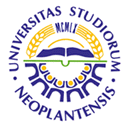 UNIVERSITY OF NOVI SADFACULTY OF AGRICULTURE 21000 NOVI SAD, TRG DOSITEJA OBRADOVIĆA 8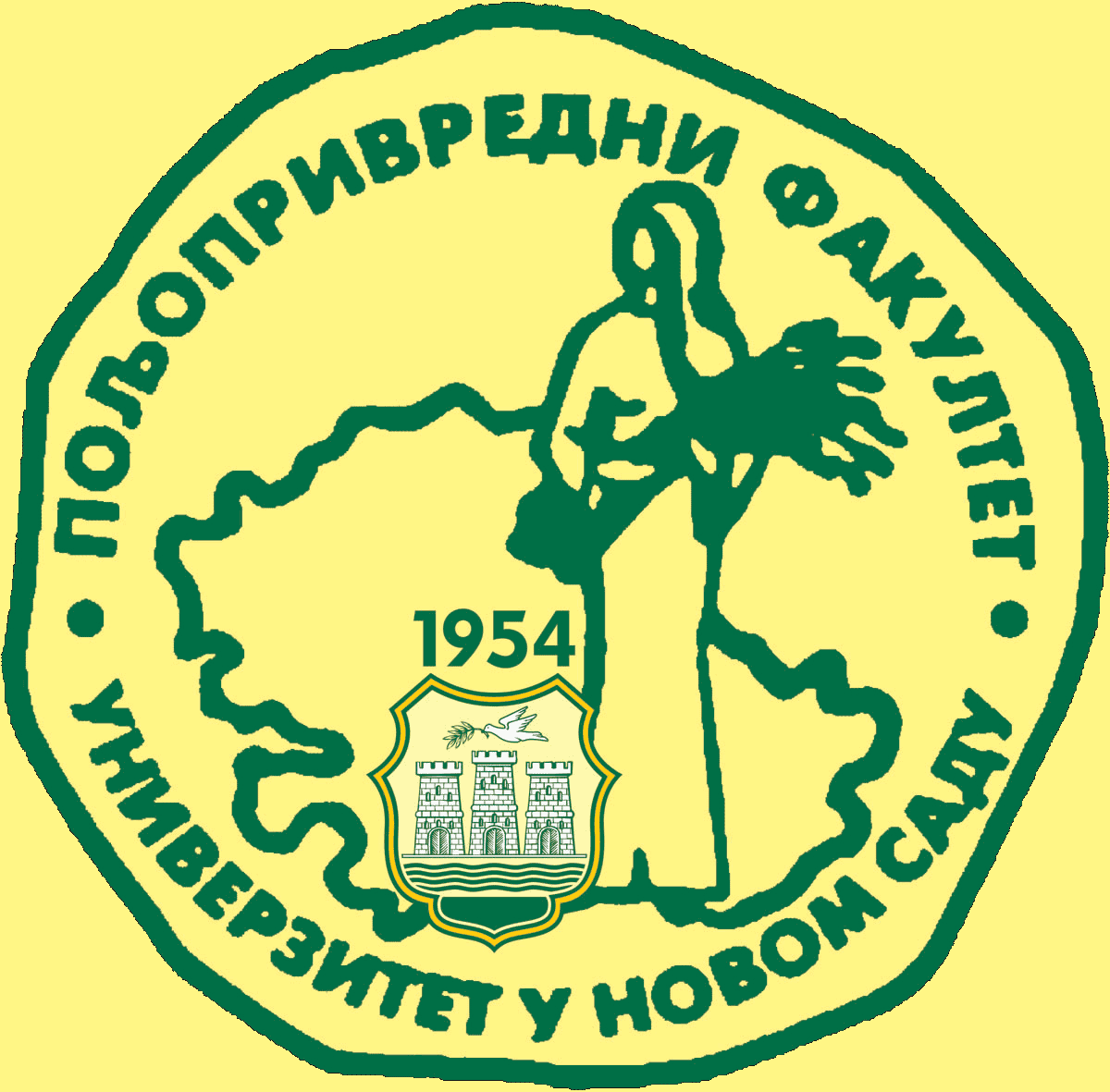 Study Programme AccreditationUNDERGRADUATE ACADEMIC STUDIES                          ANIMAL SCIENCETable 5.2 Course specificationTable 5.2 Course specificationTable 5.2 Course specification